Об утверждении Перечня нормативных правовых актов или их отдельных частей, содержащих обязательные требования, соблюдение которых оценивается при проведении мероприятий по контролю при осуществлении муниципального земельного контроля на территории муниципального образования Соль-Илецкий городской округВ соответствии с Федеральным законом от 06.10.2003 № 131-ФЗ «Об общих принципах организации местного самоуправления в Российской Федерации», Федеральным законом от 31.07.2020 № 248-ФЗ «О государственном контроле (надзоре) и муниципальном контроле в Российской Федерации», Уставом муниципального образования Соль-Илецкий городской округ, постановляю:Утвердить Перечень нормативных правовых актов или их отдельных частей, содержащих обязательные требования, соблюдение которых оценивается при проведении мероприятий по контролю при осуществлении муниципального земельного контроля на территории муниципального образования Соль-Илецкий городской округ, согласно приложению к настоящему постановлению.Настоящее постановление подлежит размещению на официальном сайте администрации муниципального образования Соль-Илецкий городской округ в  информационно-телекоммуникационной сети «Интернет».Контроль за исполнением настоящего постановления оставляю за собой.4. Постановление вступает в силу после его официального опубликования.ВерноГлавный специалист организационного отдела                          Е.В. ТелушкинаРазослано: в прокуратуру Соль-Илецкого района, отделу муниципального контроля, юридическому отделу, в дело.Приложение к постановлению администрации муниципального образования Соль-Илецкий городской округ                                                                                                      № 			Перечень нормативных правовых актов или их отдельных частей, содержащих обязательные требования, соблюдение которых оценивается при проведении мероприятий по контролю при осуществлении муниципального земельного контроля на территории муниципального образования Соль-Илецкий городской округ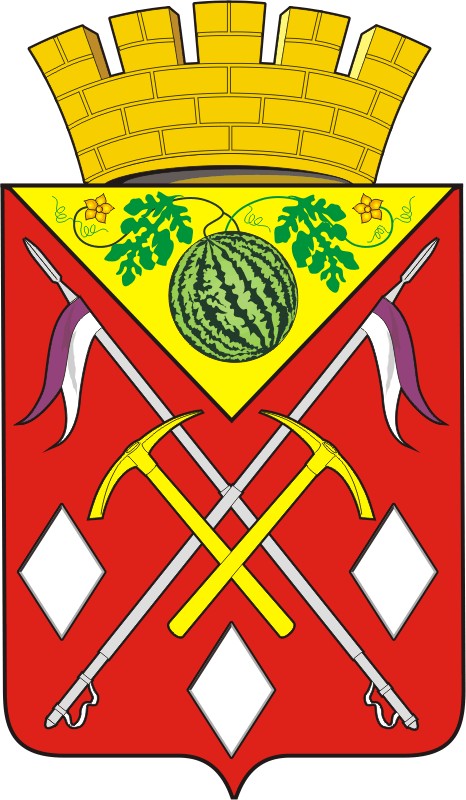 АДМИНИСТРАЦИЯМУНИЦИПАЛЬНОГООБРАЗОВАНИЯСОЛЬ-ИЛЕЦКИЙГОРОДСКОЙ ОКРУГОРЕНБУРГСКОЙ ОБЛАСТИПОСТАНОВЛЕНИЕ08.02.2022 № 204-пГлава муниципального образованияСоль-Илецкий городской округ             В.И. Дубровин Раздел 1. Федеральные законыРаздел 1. Федеральные законыРаздел 1. Федеральные законыРаздел 1. Федеральные законы№ п/пНаименование и реквизиты актаКраткое описание круга лиц и (или) перечня объектов, в отношении которых устанавливаются обязательные требованияУказание на структурные единицы акта, соблюдение которых оценивается при проведении мероприятий по контролю1Земельный кодекс Российской Федерации от 25.10.2001 № 136-ФЗорганы государственной власти, органы местного самоуправления, юридические лица, индивидуальные предприниматели, являющиеся собственниками земельных участков, землепользователями, землевладельцами, арендаторами земельных участков и граждане, использующие земельные участкипункт 2 статьи 7, пункт 1 статьи 25, пункт 21 статьи 26, пункты 1, 2 статьи 39.20, статья 39.33, статья 39.35,пункты 1,2 статьи 39.36, статья 42, пункты 1, 2 статьи 56, подпункт 4 пункта 2 статьи 60, статья 78, пункты 1, 4 статьи 79,  статья 85, пункты 3, 6 статьи 87, статья 88, пункты 1, 2 статьи 89, пункты 1-6, 8 статьи 90, статья 91,  пункты 1, 2 статьи 92, пункт 1 статья 93, пункт 7 статья 95, пункты 2, 4 статьи 97, пункты 2, 3, 5 статьи 99, пункт 2 статьи 1032Земельный кодекс Российской Федерации от 25.10.2001 № 136-ФЗорганы государственной власти, органы местного самоуправления, осуществляющие предоставление земельных участков, находящихся в государственной или муниципальной собственностипункты 2, 4, 5 , 8 статьи 27, пункт 1, 2 статьи 39.1,  статья 39.3, пункты 2-5 статьи 39.6, пункты 2, 4 статьи 39.6, пункты 2, 4 статья 39.9, пункт 2 статьи 39.10, пункт 7 статьи 39.11,пункт 20 статьи 39.12, статья 39.16, пункт 5 статьи 39.17, пункт 1 статьи 39.18, статьи 39.20, пункт 6,7 статьи 95, пункт 2, 4 статьи 973Гражданский кодекс российской Федерации (часть первая)                     от 30.11.1994 № 51-ФЗюридические лица, индивидуальные предприниматели,  являющиеся собственниками земельных участков, землепользователями, землевладельцами, арендаторами земельных участков и граждане, использующие земельные участкипункт 1, 2 статьи 8.14 Градостроительный кодекс Российской Федерации от 29.12.2004 № 190-ФЗюридические лица, индивидуальные предприниматели, являющиеся собственниками земельных участков, землепользователями, землевладельцами, арендаторами земельных участков и граждане, использующие земельные участкипункты 7, 19 статьи 515Федеральный закон              от 07.07.2003 № 112-ФЗ   «О личном подсобном хозяйстве»граждане, использующие земельные участки, предназначенные для личного подсобного хозяйствапункт 1 статьи 2, пункты 2, 3 статьи 4, статья 106Федеральный закон            от 07.07.2003 № 112-ФЗ   «О личном подсобном хозяйстве»органы государственной власти, органы местного самоуправления, осуществляющие предоставление земельных участков, находящихся в государственной или муниципальной собственностипункты 4, 5 статьи 47Федеральный закон            от 24.07.2002 № 101-ФЗ «Об обороте земель сельскохозяйственного назначения»органы государственной власти и органы местного самоуправления, осуществляющие предоставление земельных участков, оборот которых осуществляется в соответствии с Федеральным законом «Об обороте земель сельскохозяйственного назначения» и находящихся в государственной или муниципальной собственностистатьи 4, 98Федеральный закон          от 11.06.2003 № 74-ФЗ     «О крестьянском (фермерском) хозяйстве»органы государственной власти и органы местного самоуправления, осуществляющие предоставление земельных участковпункты 6.1, 7 статьи 129Федеральный закон          от 25.10.2001 № 137-ФЗ           «О введении в действие Земельного кодекса Российской Федерации»юридические лица, использующие земельные участки, предоставленные им на право постоянного (бессрочного) пользованияпункт  статьи 310Федеральный закон             от 21.12.2001 № 178-ФЗ    «О приватизации государственного и муниципального имущества»юридические лица, индивидуальные предприниматели, являющиеся собственниками земельных участков, землепользователями, землевладельцами, арендаторами земельных участков и граждане, использующие земельные участкипункт 3 статьи 28Раздел 2. Указы Президента Российской Федерации, постановления и  распоряжения Правительства Российской ФедерацииРаздел 2. Указы Президента Российской Федерации, постановления и  распоряжения Правительства Российской ФедерацииРаздел 2. Указы Президента Российской Федерации, постановления и  распоряжения Правительства Российской ФедерацииРаздел 2. Указы Президента Российской Федерации, постановления и  распоряжения Правительства Российской Федерации№ п/пНаименование документа (обозначение)Сведения об утвержденииКраткое описание круга лиц и (или) перечня объектов, в отношении которых устанавливаются обязательные требования1Перечень видов объектов, размещение которых может осуществляться на землях или земельных участках, находящихся в государственной или муниципальной собственности, без предоставления земельных участков и установления сервитутовПостановление Правительства Российской Федерации от 03.12.2014      № 1300Юридические лица, индивидуальные предприниматели, граждане, использующие земельные участкиРаздел 3. Законы и иные нормативные правовые акты субъектов Российской ФедерацииРаздел 3. Законы и иные нормативные правовые акты субъектов Российской ФедерацииРаздел 3. Законы и иные нормативные правовые акты субъектов Российской ФедерацииРаздел 3. Законы и иные нормативные правовые акты субъектов Российской Федерации№ п/пНаименование и реквизиты актаКраткое описание круга лиц и (или) перечня объектов, в отношении которых устанавливаются обязательные требованияУказание на структурные единицы акта, соблюдение которых оценивается при проведении мероприятий по контролю1Закон Оренбургской области от 03.07.2015   № 3303/903-V-ОЗ         «О порядке управления земельными ресурсами на территории Оренбургской области»юридические лица, индивидуальные предприниматели, являющиеся собственниками земельных участков, землепользователями, землевладельцами, арендаторами земельных участков и граждане, использующие земельные участкипункт 3 статьи 2, пункт 1 статьи 9Раздел 4. Иные нормативные документы, обязательность соблюдения которых установлена законодательством Российской ФедерацииРаздел 4. Иные нормативные документы, обязательность соблюдения которых установлена законодательством Российской ФедерацииРаздел 4. Иные нормативные документы, обязательность соблюдения которых установлена законодательством Российской ФедерацииРаздел 4. Иные нормативные документы, обязательность соблюдения которых установлена законодательством Российской Федерации№ п/пНаименование и реквизиты актаКраткое описание круга лиц и (или) перечня объектов, в отношении которых устанавливаются обязательные требованияУказание на структурные единицы акта, соблюдение которых оценивается при проведении мероприятий по контролю1Правила землепользования и застройки муниципального образования Соль-Илецкий городской округ, утвержденные решением Совета  депутатов муниципального образования Соль-Илецкий городской округ Оренбургской области от 30.03.2016    № 352юридические лица, индивидуальные предприниматели, являющиеся собственниками земельных участков, землепользователями, землевладельцами, арендаторами земельных участков и граждане, использующие земельные участкиОценивается в полном объёме